Opening of the meeting and welcome remarksApproval of the agendaPresentations of contributions received and discussionAny other business_______________TDAG Working Group on WTDC Preparations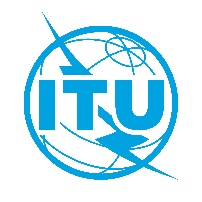 30 September 2020, VirtualTDAG Working Group on WTDC Preparations30 September 2020, VirtualTDAG Working Group on WTDC Preparations30 September 2020, VirtualDocument TDAG-WG-Prep/14-E8 September 2020Original: EnglishSource:Director, Telecommunication Development BureauDirector, Telecommunication Development BureauTitle:Draft agendaDraft agenda